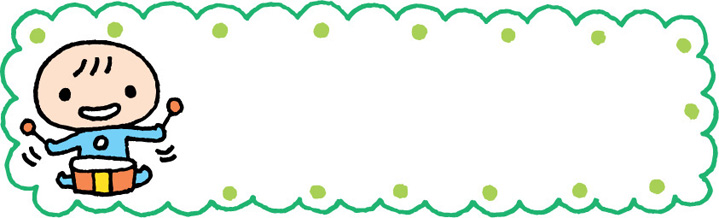 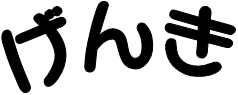 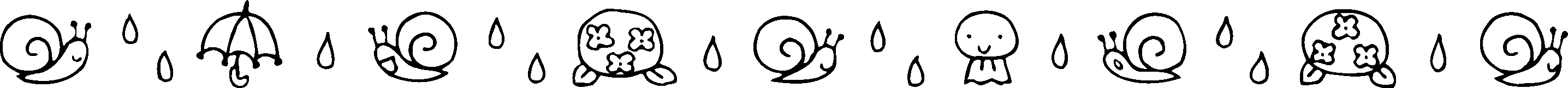 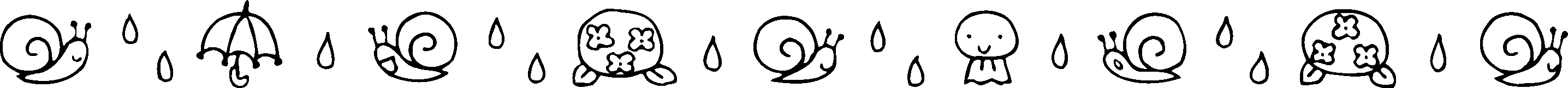 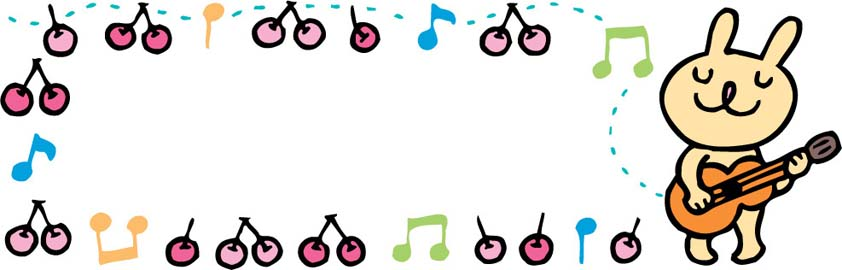 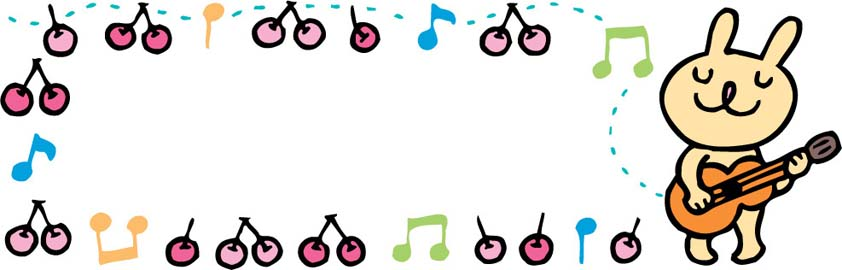 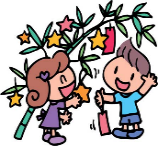 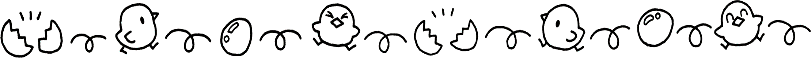 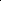 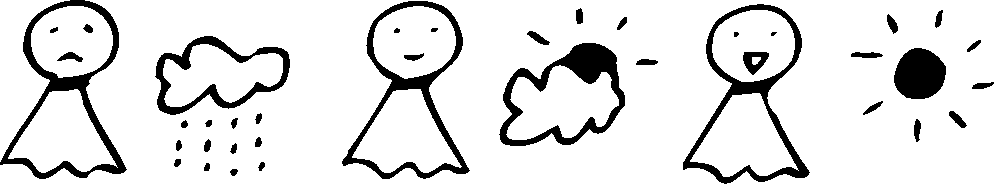 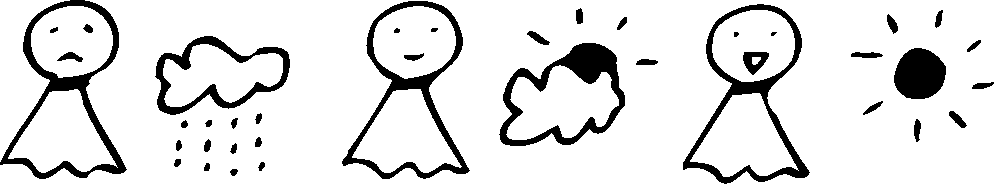 月火水木金土日１（彩の会）２３(すくすくクラブ)４５６７　おやすみ８(０歳児の広場)９(おもちゃ病院)１０(すくすくクラブ)１１(ぴよぴよクラブ①)１２電気クラゲの空中さんぽ１３１４　おやすみ１５(彩の会)１６１７(すくすくクラブ)１８１９ブレスレットづくり２０２１　おやすみ２２２３工作クラブ２４(すくすくクラブ)折り紙クラブ２５(ぴよぴよクラブ②)２６けん玉クラブ七夕飾りをつくろう（６/２６～７/４）２７２８　おやすみ２９３０※ (　)の活動は、幼児さん＆親さん対象の行事です。※ (　)の活動は、幼児さん＆親さん対象の行事です。※ (　)の活動は、幼児さん＆親さん対象の行事です。※ (　)の活動は、幼児さん＆親さん対象の行事です。